ТЕХНИЧЕСКОЕ ЗАДАНИЕ3на предоставление услугиИзготовление технологической оснастки (ручка плиты)1. Общие положенияКонечная(ые) цель(и) получения услуги. – Изготовление технологической оснастки (ручка плиты) для использования в термопластавтомате. Объект, на который направлено предоставление услуги : Информация скрыта2. Требования, предъявляемые к ИсполнителюПеречень основных мероприятий в рамках предоставления услуги.Разработка технологической (литейной) оснастки органа управления производимых электрических плит.Требования к характеристикам результата предоставления услуги (в зависимости от вида услуги – количество, формат, объем, габариты, чертежи, содержание, технические характеристики, физические свойства, период актуальности результата, наличие соответствия ГОСТам и т.п.).Комплект литейной оснастки (пресс-формы) используется для изготовления корпуса органа управления методом литья под давлением в термопласт автомате.Орган управления который будет производиться посредством изготавливаемой пресс-формы должен соответствовать предоставленному эскизу (Рис.1).Изделие должно выполнять нормы IP6.Материал для изготовления оснастки – инструментальная высокопрочная сталь.Провести термообработку (закаливание).Выдерживаемое минимальное давление пресс формы не менее 100тонн.Оснастка должна иметь не менее 2х подогреваемых каналов. Материал для заливки – бакелит, ABS – пластик.Диаметр изготавливаемого изделия данной оснасткой не должен превышать 78мм, толщина не превышает 25мм.Отверстие под плату управления и индикацию должны соответствовать требованиям согласно технической документации.3. Предоставляемые Исполнителю Заказчиком документы и материалы3.1 Для достижения качественного результата услуги Заказчик предоставляет Исполнителю эскиз изделия (Рис.1  ручка плиты).3.2 Заказчик предоставляет всю необходимую техническую документацию на изделие и производимую оснастку.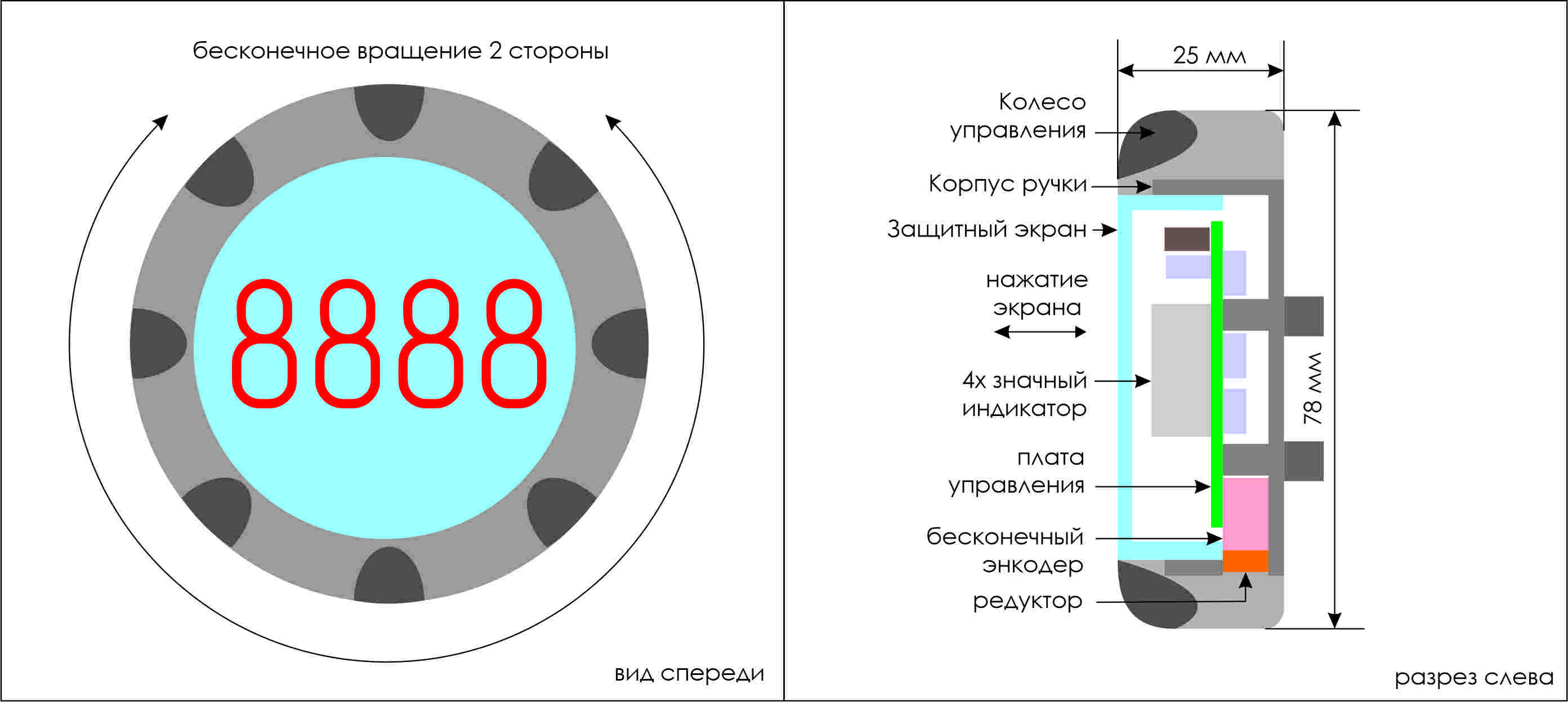 Рис.1 Эскиз изделия (ручка плиты).4. Состав и содержание мероприятийЗаполнение данной таблицы является основой к формированию Календарного плана и является обязательным3 Настоящее Техническое задание может корректироваться по договоренности с Исполнителем (в том числе в части оформления), при этом скорректированные характеристики результата предоставления услуги должны быть не хуже характеристик, указанных в пункте 2.2 исходного Технического задания, а срок завершения исполнения услуги	должен быть не позднее срока выполнения последнего мероприятия, указанного в разделе 4 исходного Технического задания.5. Требования к результатам работ5.1 Пресс-форма должна быть рассчитана на выпуск не менее 100 000 ручек управления плитами.5.2 Акт выполненных работ (в 3-х экземплярах, подписывается Исполнителем визируется Заказчиком. № п/пНаименование мероприятияПериод выполнения (указывается количество календарных дней с даты подписания Договора)Форма результата1Изготовление технологической оснастки (ручка плиты)30Готовая оснастка, акт выполненных работ